跟踪审计日志（2020年11月）工程名称：华中农业大学学生公寓(八期)工程设计施工总承包（EPC）学校管理部门：华中农业大学校园建设与安全保卫部设计施工总承包：中建三局集团有限公司勘察单位：中南勘察设计院集团有限公司 跟踪咨询单位：中正信咨询集团有限公司编制人：张钦、叶志伟审核人：詹卫军跟 踪 日 记跟 踪 日 记跟 踪 日 记跟 踪 日 记跟 踪 日 记跟 踪 日 记跟 踪 日 记跟 踪 日 记跟 踪 日 记跟 踪 日 记跟 踪 日 记跟 踪 日 记跟 踪 日 记跟 踪 日 记跟 踪 日 记工程名称华中农业大学学生公寓(八期)工程设计施工总承包（EPC）时  间2020年11月2日记录人詹卫军.张钦出土道路钢筋绑扎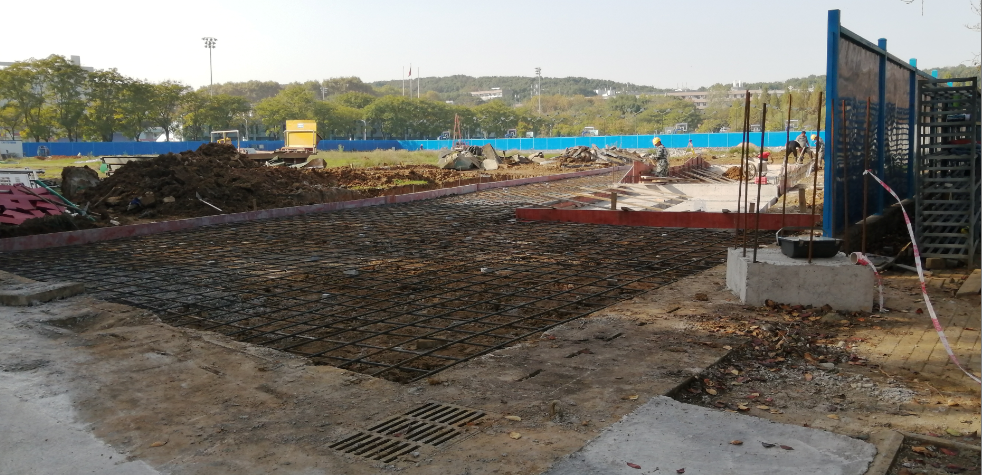 出土道路钢筋绑扎工程名称华中农业大学学生公寓(八期)工程设计施工总承包（EPC）时  间2020年11月4日记录人詹卫军.张钦1.现场洗车槽施工: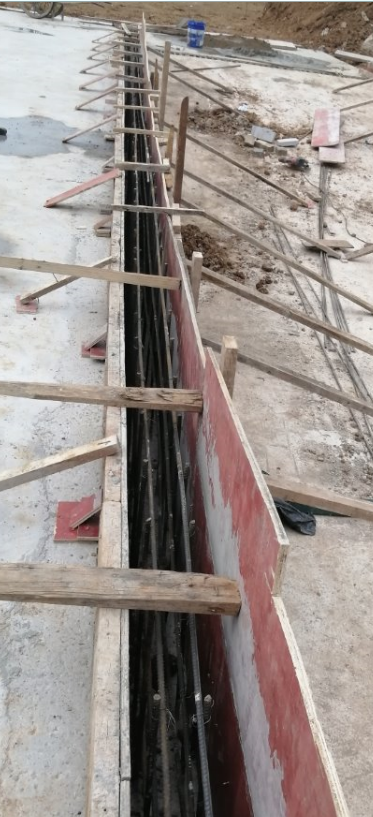 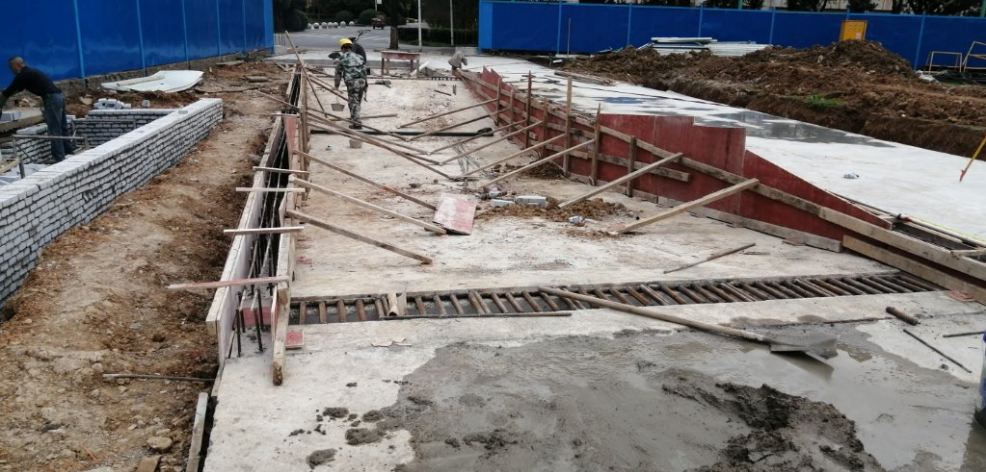 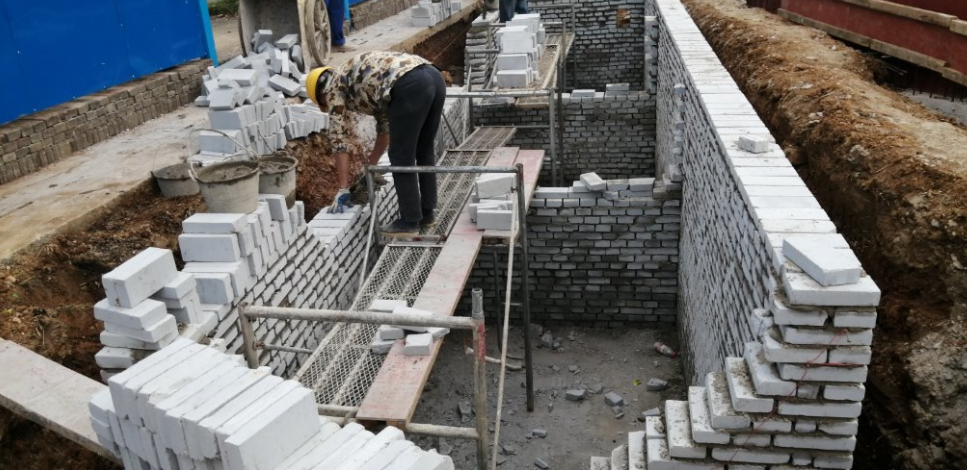 1.现场洗车槽施工:工程名称华中农业大学学生公寓(八期)工程设计施工总承包（EPC）时  间2020年11月6日记录人詹卫军.张钦1、现场水池施工：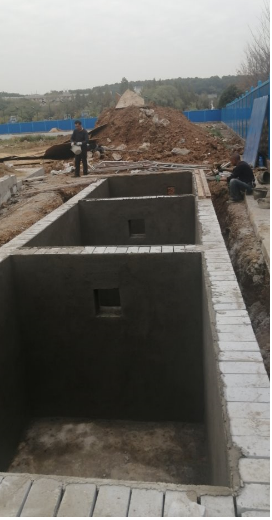 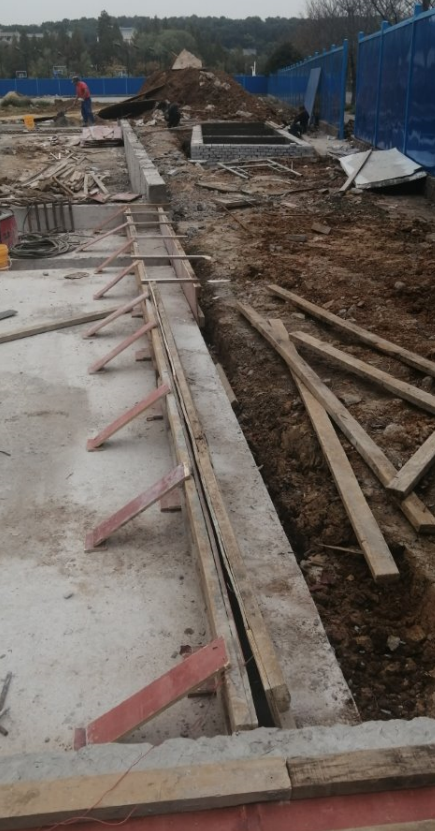 1、现场水池施工：工程名称华中农业大学学生公寓(八期)工程设计施工总承包（EPC）时  间2020年11月10日记录人詹卫军.张钦1、现场面层混凝土厚度、面积测量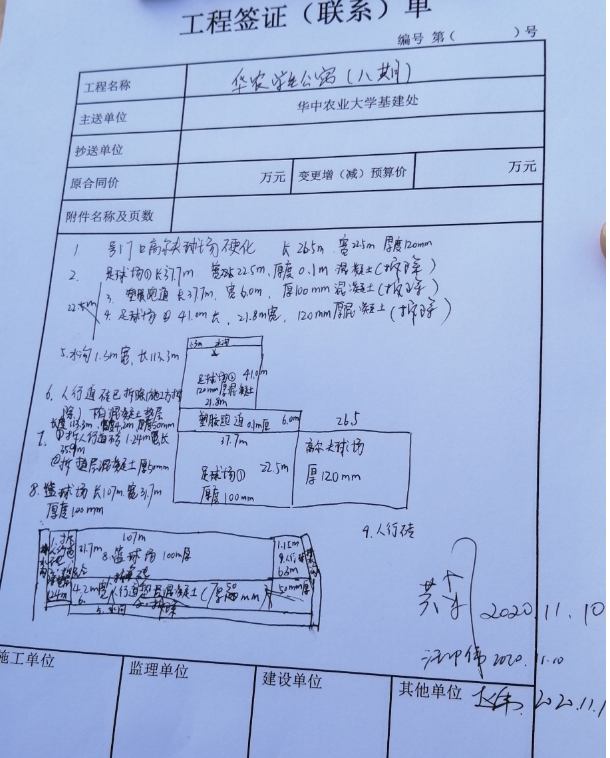 1、现场面层混凝土厚度、面积测量工程名称华中农业大学学生公寓(八期)工程设计施工总承包（EPC）时  间2020年11月16日记录人詹卫军.张钦混凝土面层拆除、外运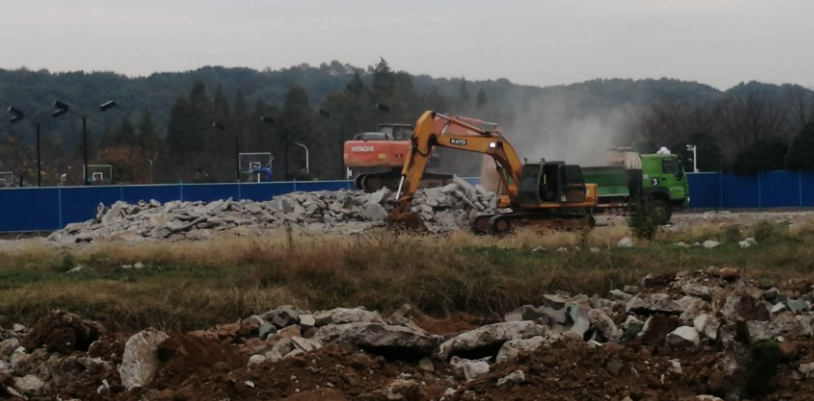 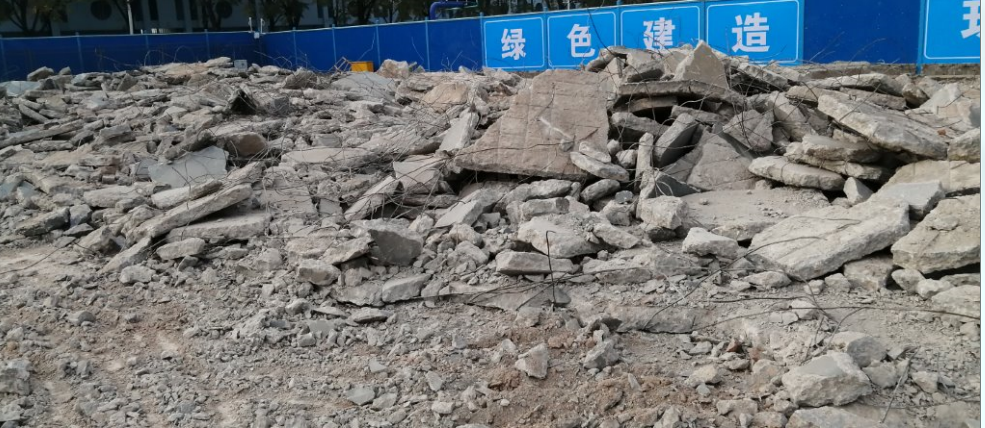 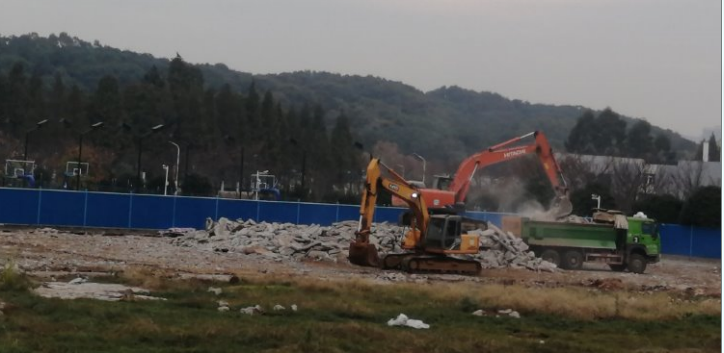 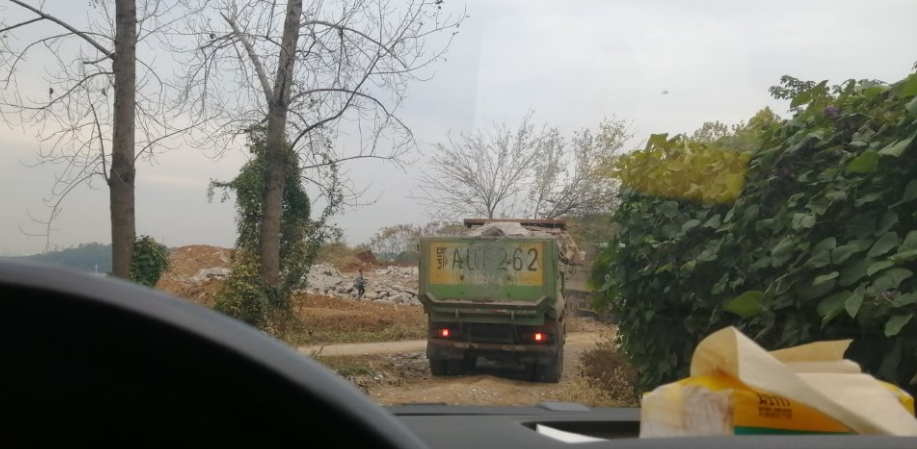 地下室土方开挖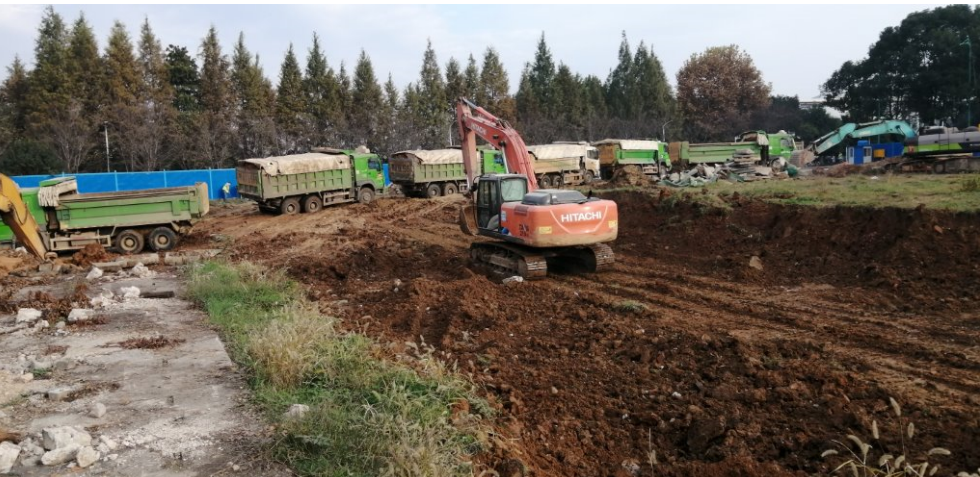 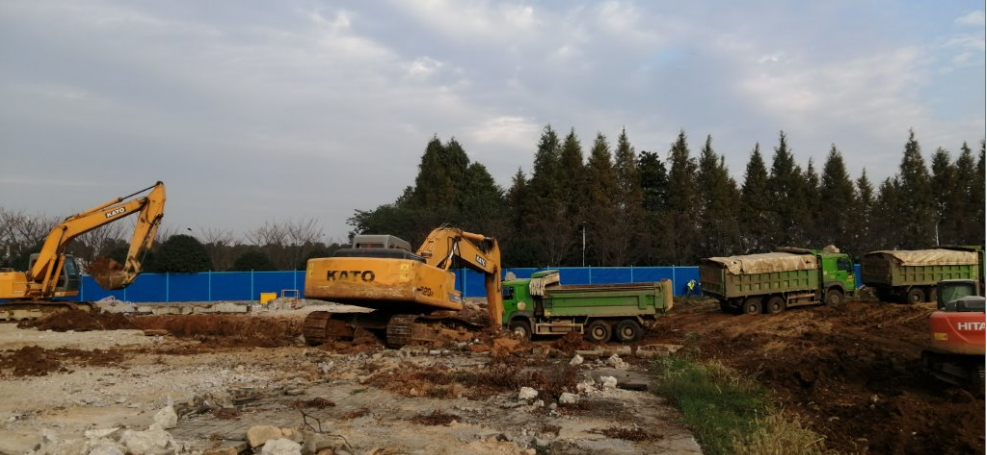 混凝土面层拆除、外运地下室土方开挖工程名称华中农业大学学生公寓(八期)工程设计施工总承包（EPC）时  间2020年11月19日记录人詹卫军.张钦现场桩基施工 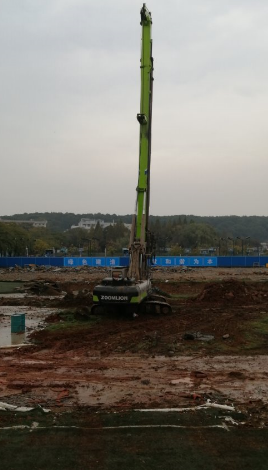 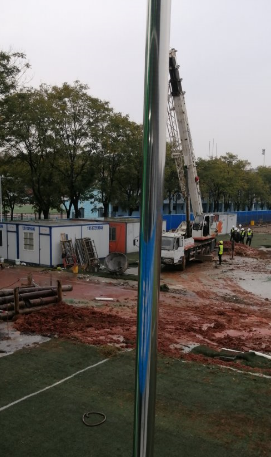 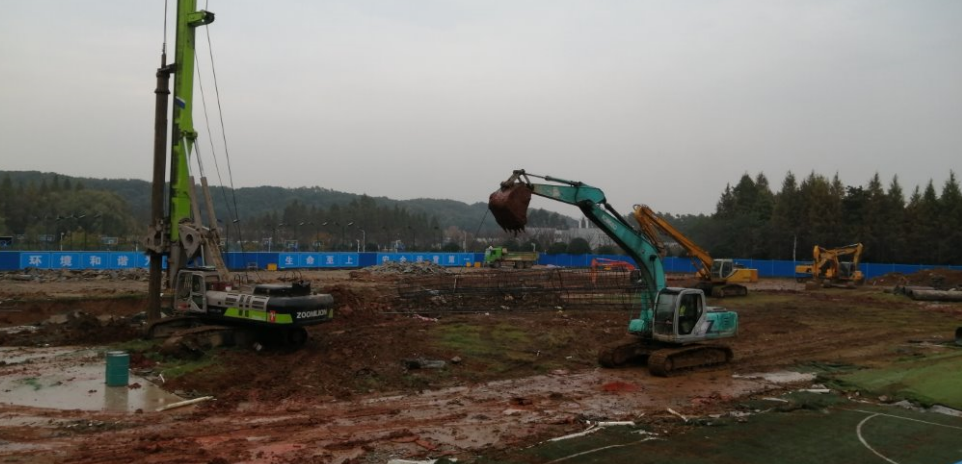 现场桩基施工 工程名称华中农业大学学生公寓(八期)工程设计施工总承包（EPC）时  间2020年11月20日记录人詹卫军.张钦桩基施工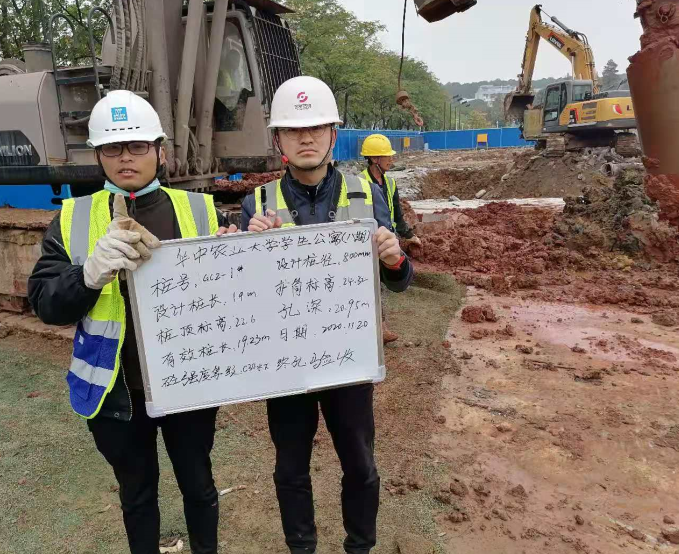 桩基施工工程名称华中农业大学学生公寓(八期)工程设计施工总承包（EPC）时  间2020年11月21日记录人詹卫军.张钦桩基施工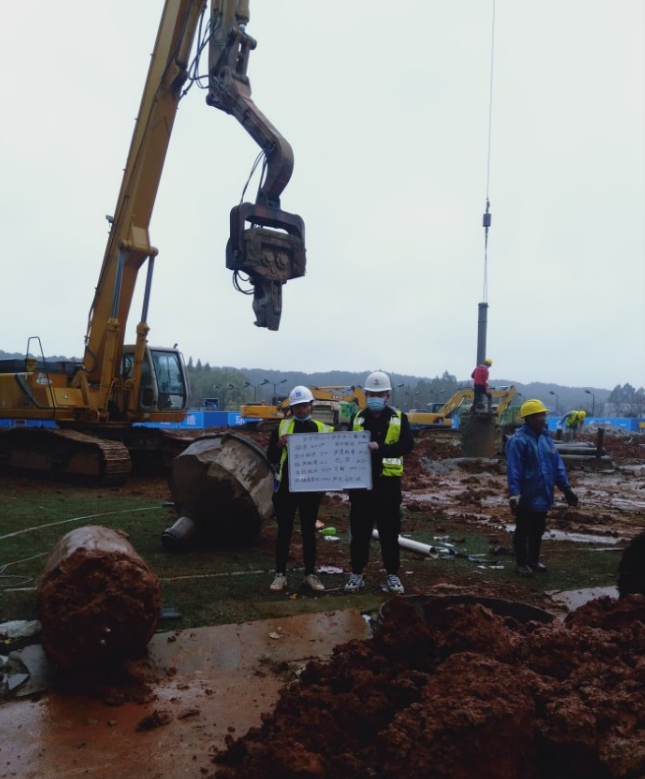 桩基施工工程名称华中农业大学学生公寓(八期)工程设计施工总承包（EPC）时  间2020年11月22日记录人詹卫军.张钦桩基施工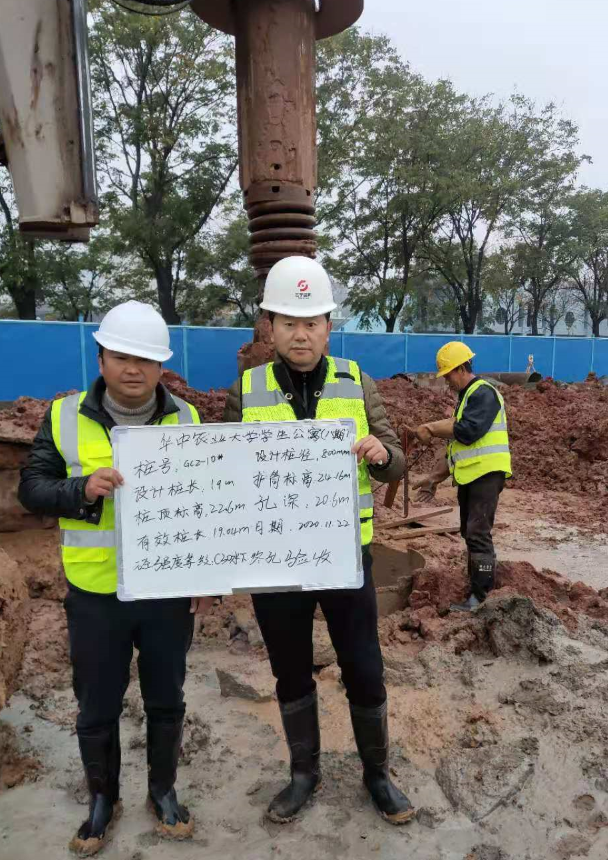 桩基施工工程名称华中农业大学学生公寓(八期)工程设计施工总承包（EPC）时  间2020年11月23日记录人詹卫军.张钦桩基施工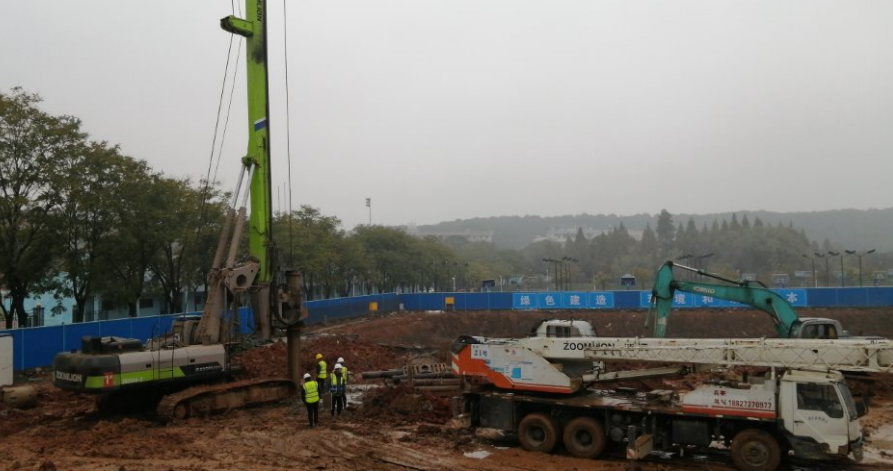 桩基施工工程名称华中农业大学学生公寓(八期)工程设计施工总承包（EPC）时  间2020年11月24日记录人詹卫军.张钦桩基施工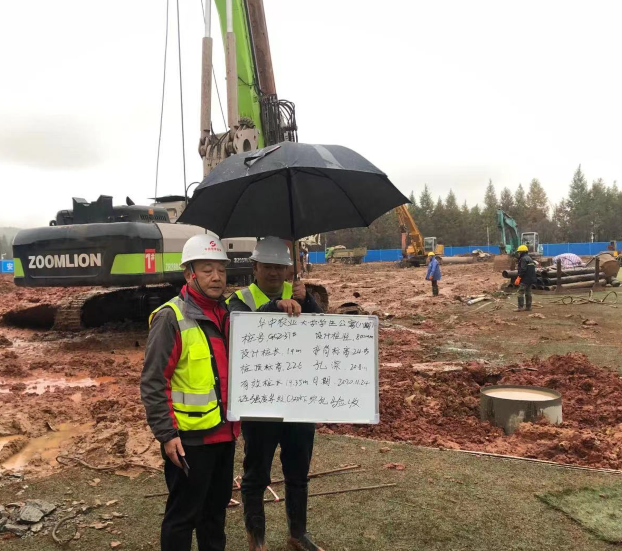 桩基施工工程名称华中农业大学学生公寓(八期)工程设计施工总承包（EPC）时  间2020年11月25日记录人詹卫军.张钦桩基施工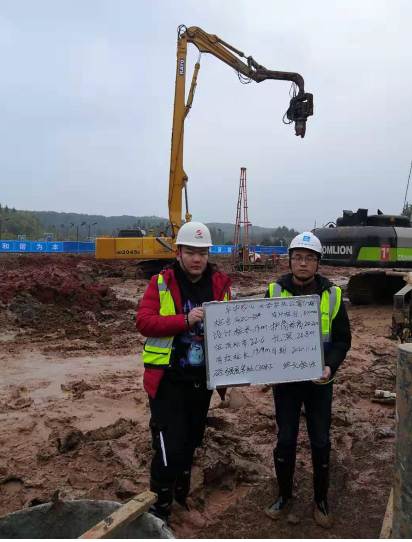 桩基施工工程名称华中农业大学学生公寓(八期)工程设计施工总承包（EPC）时  间2020年11月27日记录人詹卫军.张钦1、桩基施工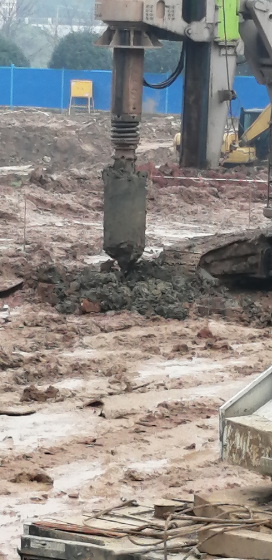 地下室土方开挖外运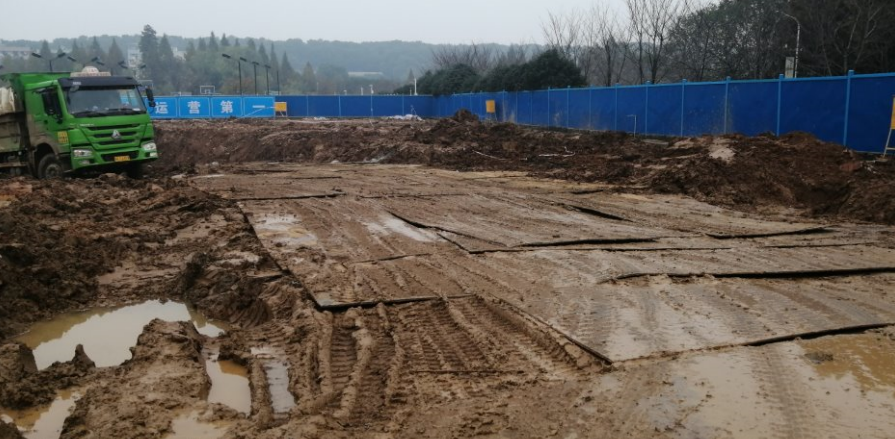 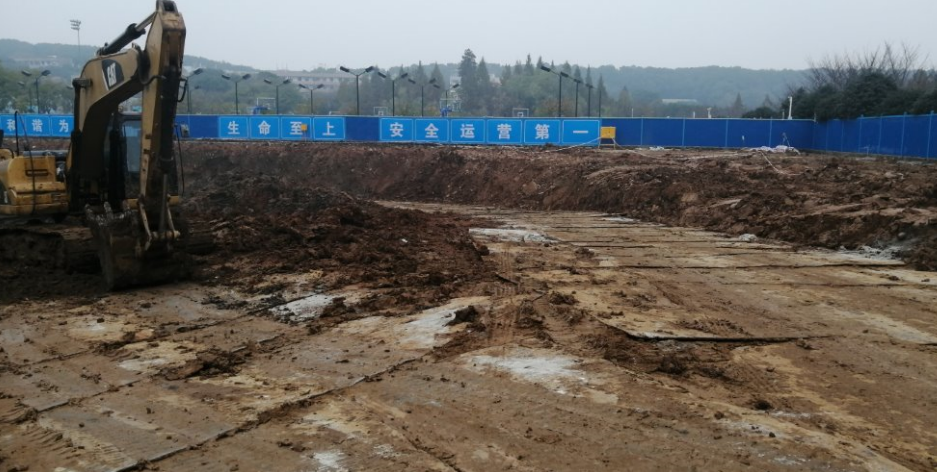 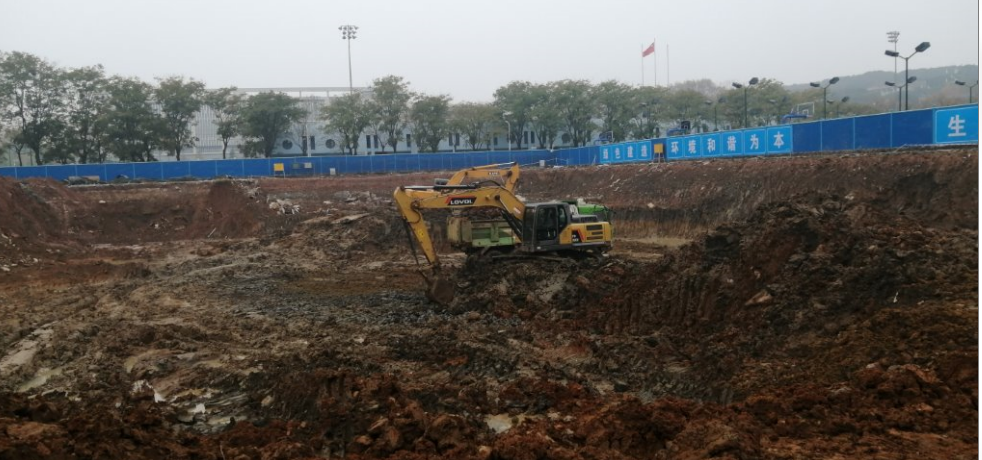 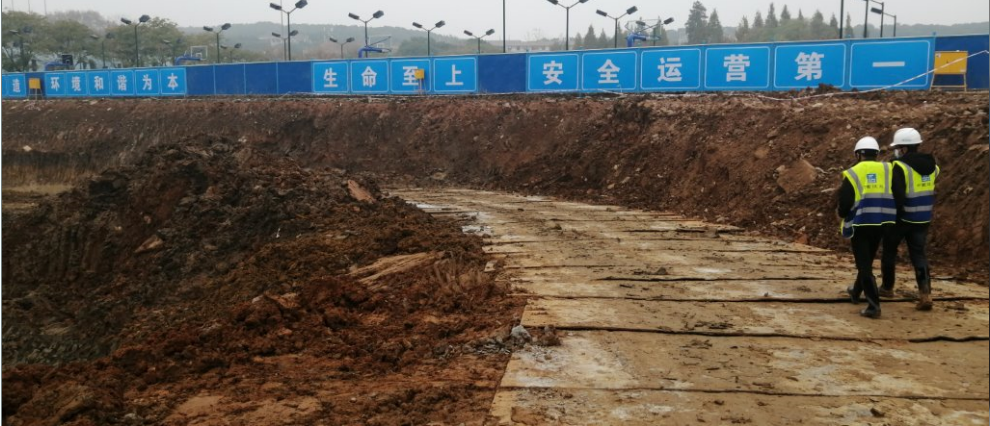 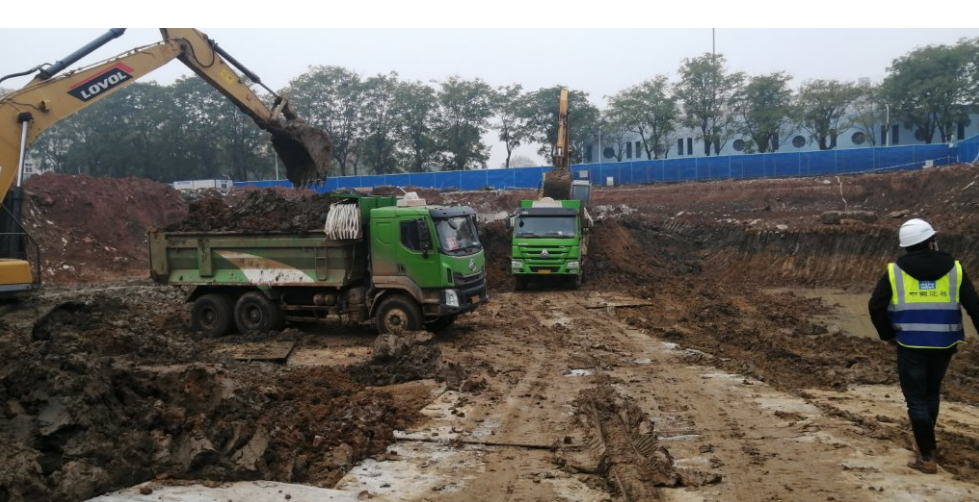 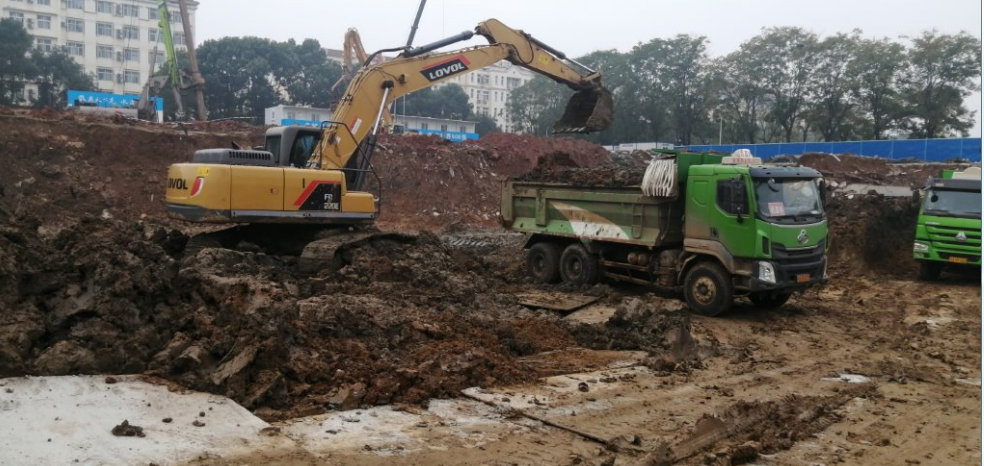 1、桩基施工地下室土方开挖外运工程名称华中农业大学学生公寓(八期)工程设计施工总承包（EPC）时  间2020年11月28日记录人詹卫军.张钦地下室土方开挖外运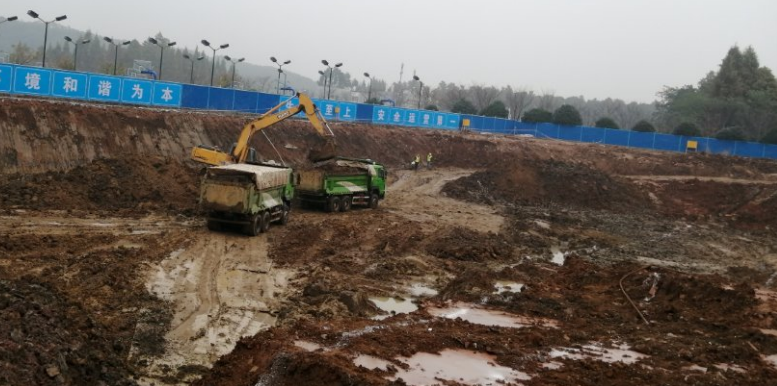 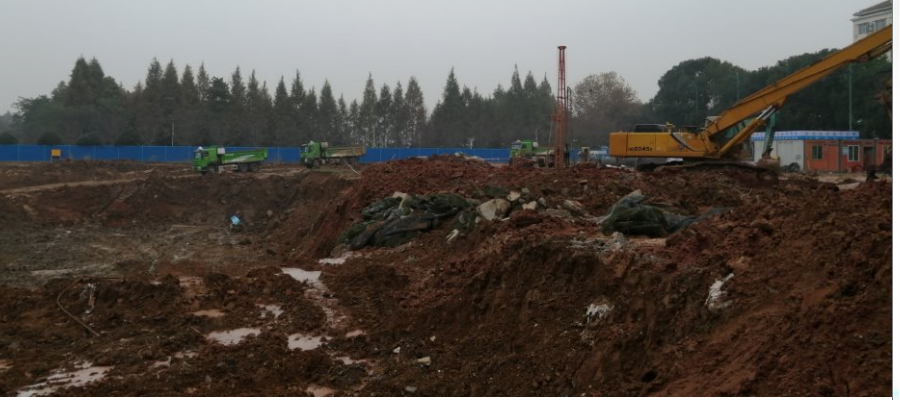 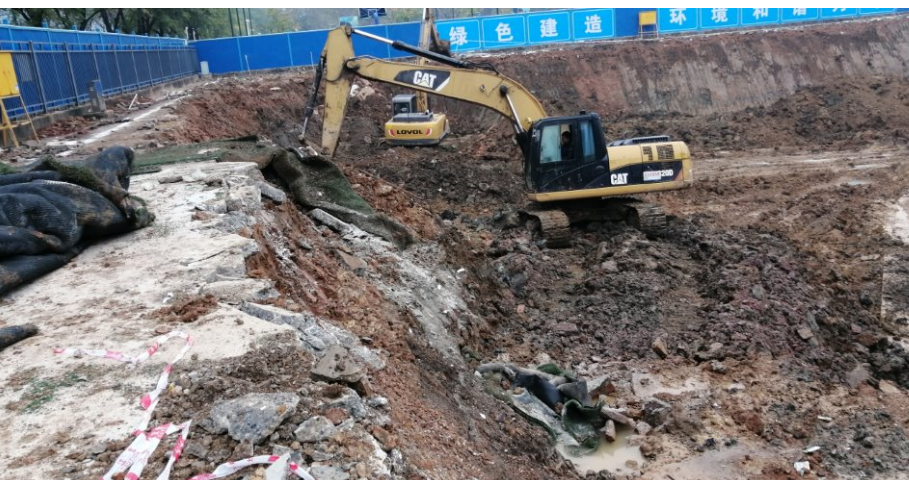 地下室土方开挖外运工程名称华中农业大学学生公寓(八期)工程设计施工总承包（EPC）时  间2020年11月29日记录人詹卫军.张钦1、现场钢筋进场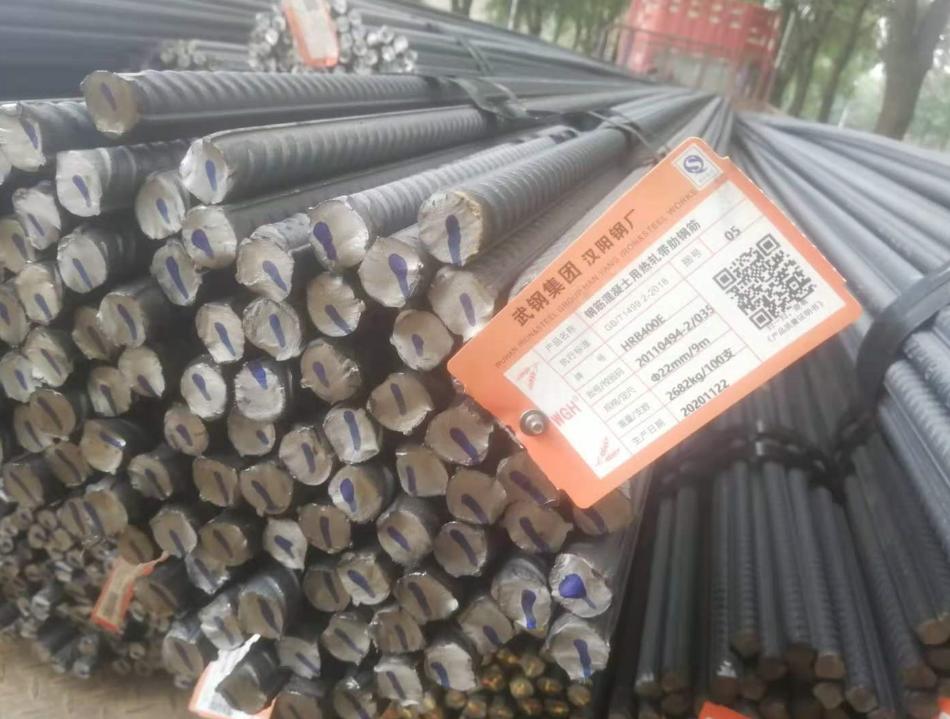 2、桩基施工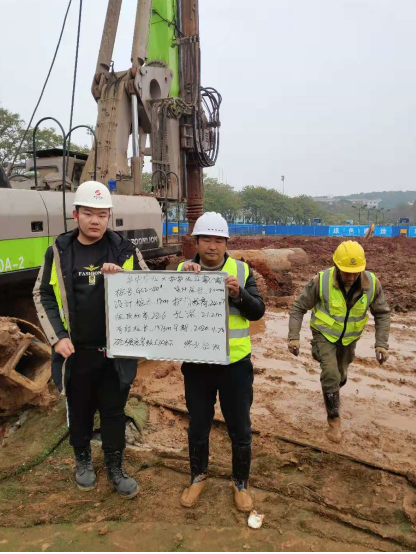 1、现场钢筋进场2、桩基施工